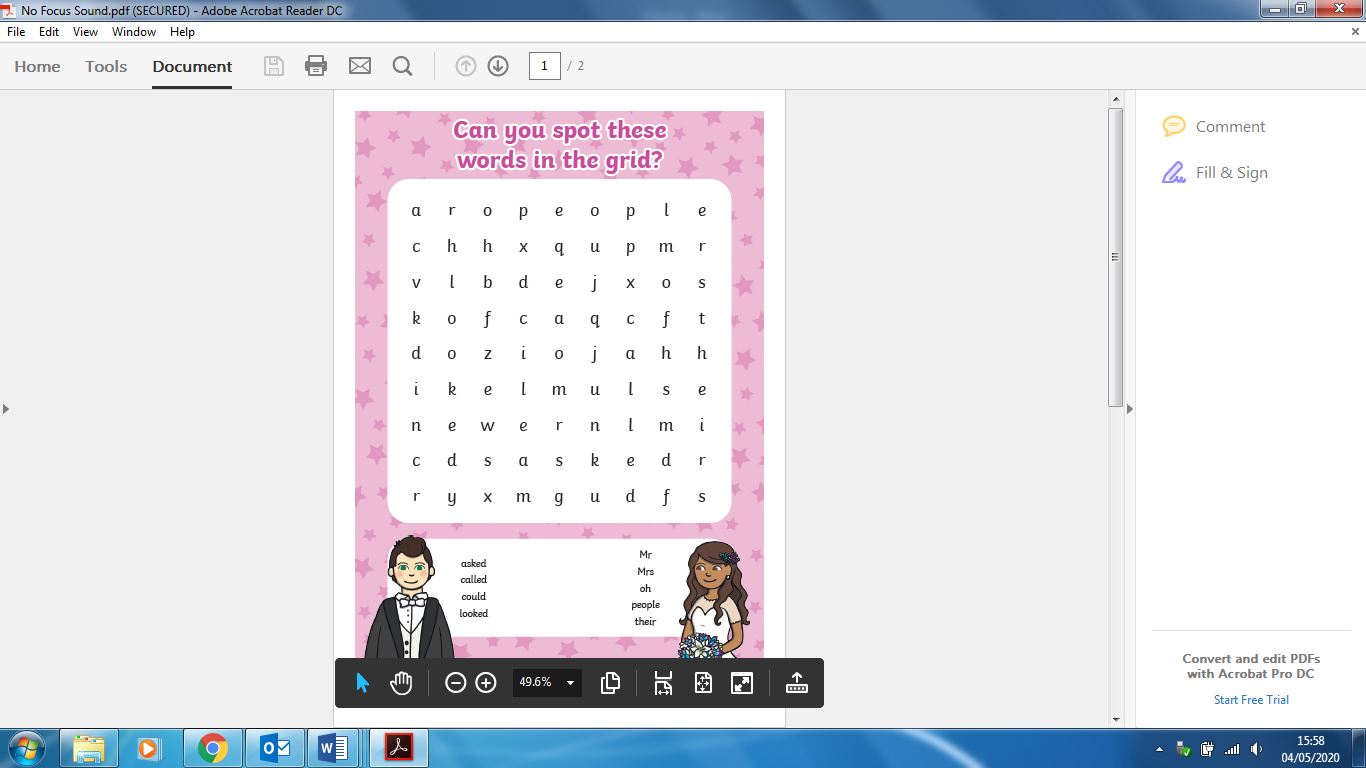 If you do not have a printer try and find them online and show your grownups where they are. How many of our sounds can you find in this letter? Write them down in your book or circle them on the sheet.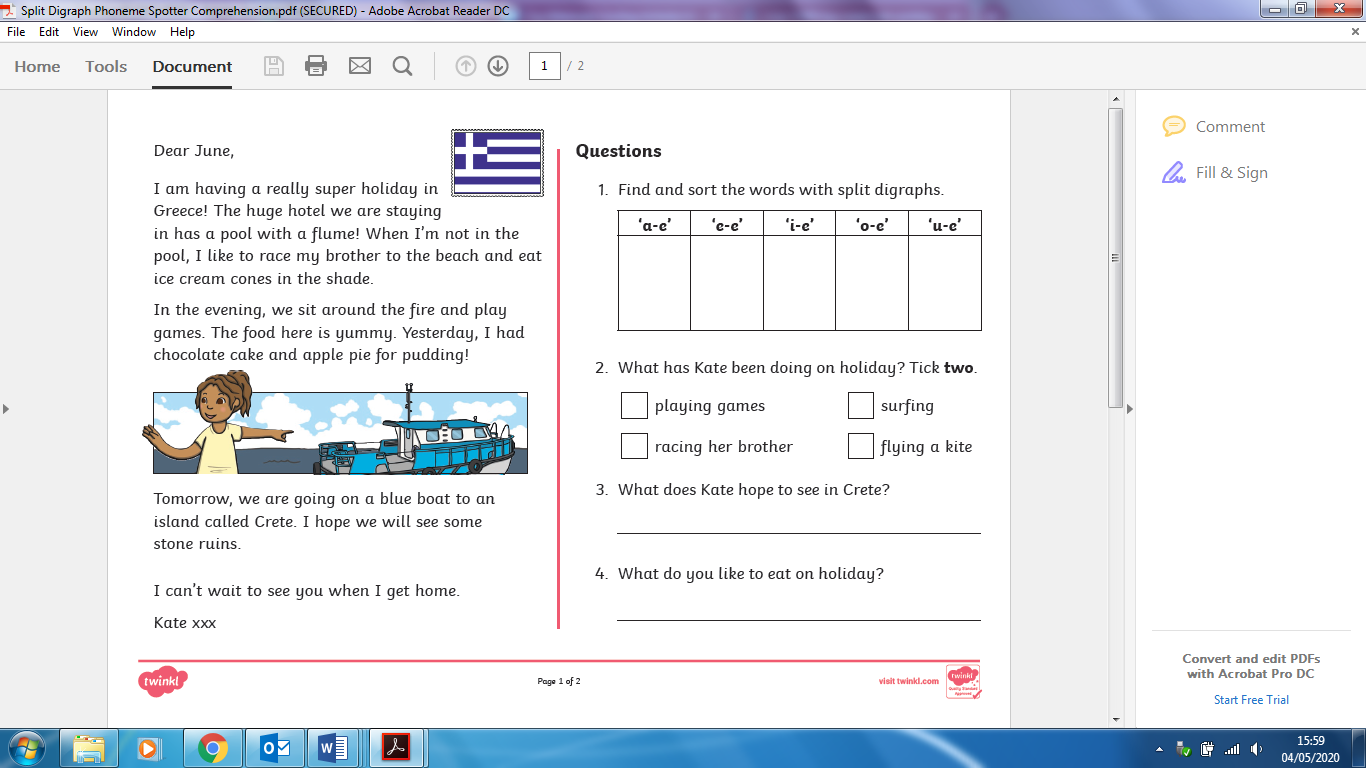 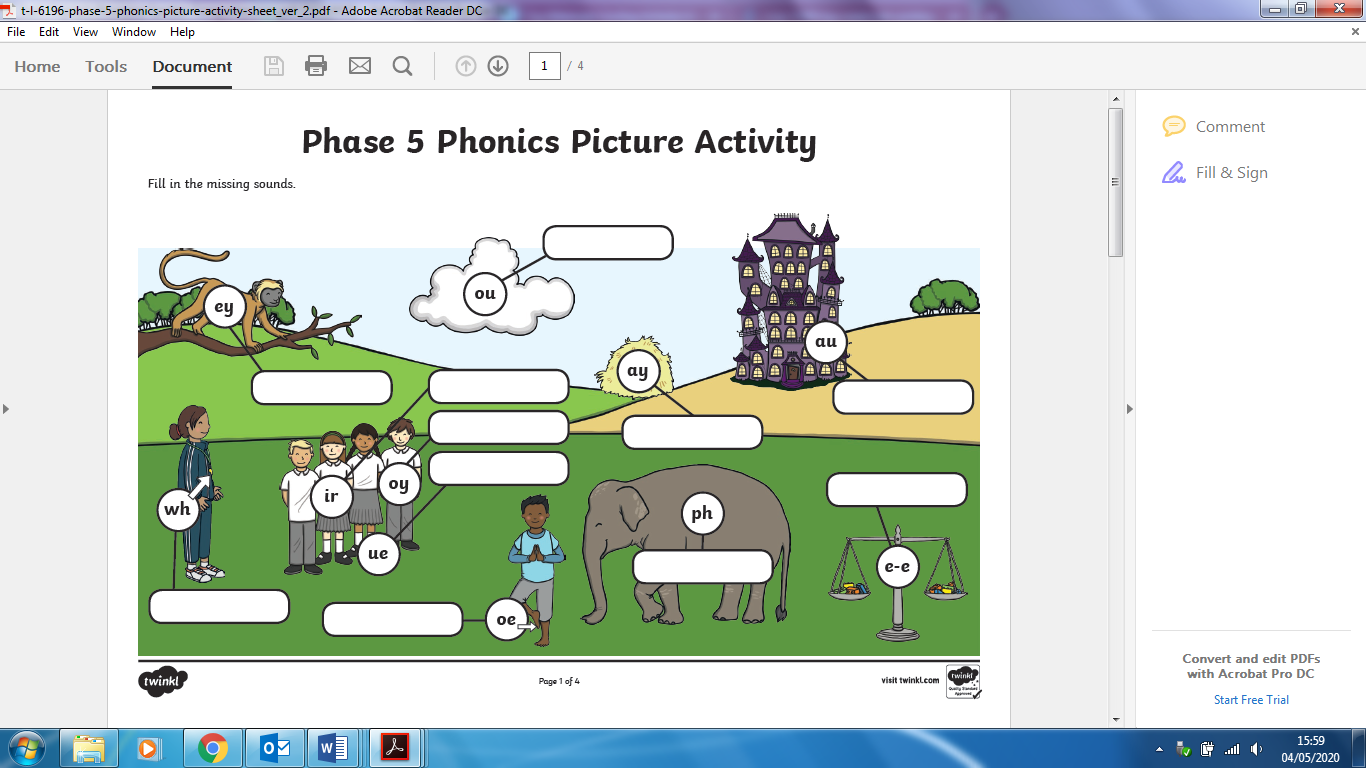 